1.0	InnstillingerAdobe Acrobat ReaderFor å kunne vise og skrive ut utskriftvennlig versjon av PDF filer må Adobe Acrobat Reader eller annen PDF leser være installert på brukerens maskin. Nettleseren må tillate Java-script.Time-outTime-out i løsningen er på 20 minutter. Dersom det ikke er noen aktivitet i løsningen i løpet av denne tidsperioden, medfører det at brukeren blir tvunget til å logge seg inn i løsningen på nytt.Feilmeldinger2.0	Oversikt over ord & uttrykk og roller3.0	Egenskaper ved rollene3.1	Rolle: Virksomhetsleder 3.2	Rolle: Stafettholder – mine barn3.2.1	Legg til nytt stafettbarn/opprette logg3.2.2	Sette en logg passiv3.2.3	Opprette og invitere til nytt møte3.3	Rolle: Stafettholder - Min side3.3.1	Opprette og endre personlige notater3.4	Rolle: Stafettholder – Arbeide i en stafettlogg3.4.1	Opprette oppmerksomhet3.4.2	Avslutte en oppmerksomhet3.4.3	Opprette tiltak3.4.4.	Evaluere tiltak4.5	Overføre stafettloggen til en annen Stafettholder3.4.6	Motta stafettlogg som er overført til deg 3.4.7	Eksporter/skrive ut stafettloggenLoading... 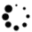 You can use logical operations: AND, OR, NOT. Examples: football OR hockey, sports AND NOT baseballLoading... You can use logical operations: AND, OR, NOT. Examples: football OR hockey, sports AND NOT baseball3.5	Rolle: AktørPersonlige notaterOpprette lysglimt 3.6	Rolle: ForesattMine barnHelt øverst i skjermbildet kan du se hvilke innstillinger som gjelder for din bruker. Gjeldende innstillinger er aktive inntil endringer blir utført og lagret.Helt øverst i skjermbildet kan du se hvilke innstillinger som gjelder for din bruker. Gjeldende innstillinger er aktive inntil endringer blir utført og lagret.Helt øverst i skjermbildet kan du se hvilke innstillinger som gjelder for din bruker. Gjeldende innstillinger er aktive inntil endringer blir utført og lagret.HvaMerknadHvordanEndre innstillingerFinnes helt øverst til høyre i portalmenyen.Her kan du endre kontaktinformasjon og språk. Tilgjengelige språk er bokmål, engelsk og nynorsk. 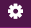 «Zoome» i nettleserenInternett Explorer, Fire Fox, ChromeHold Ctrl knappen nede og trykk på + eller - tegnetEtter som man gjør endringer i et skjermbilde og trykker «Lagre» eller «Oppdater» vil det komme en melding helt øverst i skjermen. F.eks. «Nytt lysglimt lagt til!».Dersom man har gjort en endring, men ikke lagret eller oppdatert denne vil man få en «feilmelding».Etter som man gjør endringer i et skjermbilde og trykker «Lagre» eller «Oppdater» vil det komme en melding helt øverst i skjermen. F.eks. «Nytt lysglimt lagt til!».Dersom man har gjort en endring, men ikke lagret eller oppdatert denne vil man få en «feilmelding».Etter som man gjør endringer i et skjermbilde og trykker «Lagre» eller «Oppdater» vil det komme en melding helt øverst i skjermen. F.eks. «Nytt lysglimt lagt til!».Dersom man har gjort en endring, men ikke lagret eller oppdatert denne vil man få en «feilmelding».HvaMerknadHvordanInformasjonen på skjermbildet ikke oppdatertForlat/forlat denne siden: -    oppdatert informasjon blir ikke lagret.Bli værende/bli værende på denne siden: -    Melding skjermbildet lukkes og man har mulighet til å velge «Lagre» eller «Oppdater».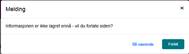 eller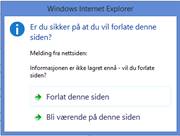 UttrykkForklaringVirksomhetKundene har ulik organisering av hierarkiet i løsningen. En virksomhet kan derfor være det samme som en organisasjonsenhetKundene har ulik organisering av hierarkiet i løsningen. En virksomhet kan derfor være det samme som en organisasjonsenhetVirksomhetslederLeder på enheten med mulighet til å opprette og vedlikeholde stafettholdere og aktører eLeder på enheten med mulighet til å opprette og vedlikeholde stafettholdere og aktører eLogg eller stafettloggKan sees på som en saksmappe. En logg er alltid tilknyttet et barn og minst en foresatt. En logg kan kun ha en stafettholder.Kan sees på som en saksmappe. En logg er alltid tilknyttet et barn og minst en foresatt. En logg kan kun ha en stafettholder.StafettholderDen som til enhver tid har ansvaret for loggenDen som til enhver tid har ansvaret for loggenAktørEn person som kan knyttes til et tiltak. Dette kan være en person som skal lage en evaluering, en fysioterapeut ol.En person som kan knyttes til et tiltak. Dette kan være en person som skal lage en evaluering, en fysioterapeut ol.ForesattForeldre eller verge for barnetForeldre eller verge for barnetOppmerksomhetNoe man ønsker å fokusere påNoe man ønsker å fokusere påTiltakNoe man setter i gang tilknyttet en oppmerksomhetNoe man setter i gang tilknyttet en oppmerksomhetRolleKan gjøreEn person kan ha flere roller. Man kan bytte rolle under  knappen. 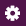 En person kan ha flere roller. Man kan bytte rolle under  knappen. VirksomhetslederLeder på enheten med mulighet til å opprette og vedlikeholde stafettholdere og aktører Trenger nødvendigvis ikke inneha rollen stafettholder eller aktørStafettholderKan opprette og redigere stafettlogger man er stafettholder for. Kan legge til og endre nivå, oppmerksomheter, møter og lysglimt.AktørLeserrettigheter for loggene og møtene man er tilknyttet. Kan se oppmerksomhet, tiltak, møter og lysglimt. Kan opprette lysglimt.ForesatteLeserrettigheter for loggene og møtene man er tilknyttet. Kan se oppmerksomhet, tiltak, møter og lysglimt.HvaMerknadHvordanVirksomhetsleder – Leder / Ansvarlig på en enhet Virksomhetsleder – Leder / Ansvarlig på en enhet Virksomhetsleder – Leder / Ansvarlig på en enhet Ny stafettholder / aktørOpprette / legge in informasjon 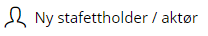 Min sideOversikt over alle aktører og stafettholdere på enheter man er ansvarlig for 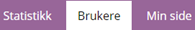 StatistikkOversikt over alle logger / Oppmerksomheter og tiltak registrert i din enhet 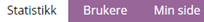 BrukereOversikt over hvem som har vært innlogget, hvilke rettigheter de har og oversikt over tiltaks gjennomføringer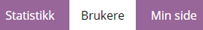 HvaMerknadHvordanStafettholder har mulighet til å opprette og endre informasjonen om barnet, foresatte og loggen.Stafettholder har mulighet til å opprette og endre informasjonen om barnet, foresatte og loggen.Stafettholder har mulighet til å opprette og endre informasjonen om barnet, foresatte og loggen.Mine stafettbarnOversikt over de stafettbarn/logger du har ansvaret for. Her kan du opprette stafettbarn/logger og møter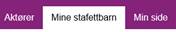 Min sideOversikt over «Mine stafettbarn» og «Tverrfaglige møter». Her kan du opprette nytt stafettbarn og nytt møte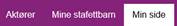 AktørerOversikt over de aktører som finnes i din virksomhetHvaMerknadHvordanOpprett nytt stafettbarn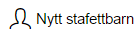 Lagre og åpne loggAlle feltene for barnet er obligatoriske, bortsett fra e-post adresse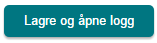 SamtykkeLast opp samtykke underskrevet av foresatt(e). Bør være i PDF format.Barnets detaljerAlle feltene er obligatoriske bortsett fra «E-post»VurderingsnivåDersom man skal tilknytte «Aktører» utenfor egen virksomhet må man velge Nivå 2 eller Nivå 3ForesatteAlle felt er obligatoriske, bortsett fra «E-post». Invitasjoner blir automatisk  sendt til den registrerte e-post adressen.Dersom foresatte ikke har e-post, bruk «Skriv ut invitasjon»Man kan tilknytte opptil 4 foresatte til en logg.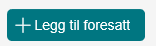 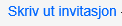 HvaMerknadHvordanDersom alle tiltak på alle oppmerksomheter er evaluert og har fått status Avsluttet kan stafettloggen lukkes. NB! En passiv stafettlogg kan ikke åpnes igjen.Dersom alle tiltak på alle oppmerksomheter er evaluert og har fått status Avsluttet kan stafettloggen lukkes. NB! En passiv stafettlogg kan ikke åpnes igjen.Dersom alle tiltak på alle oppmerksomheter er evaluert og har fått status Avsluttet kan stafettloggen lukkes. NB! En passiv stafettlogg kan ikke åpnes igjen.Velg ønsket barn/loggMå klikke 2 ganger, d.v.s på begge knappene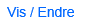 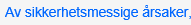 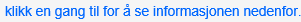 Sett statusKlikk på feltet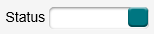 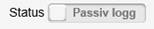 Oppdater/lagre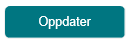 HvaMerknadHvordanOpprett nytt møteVelg stafettbarn, oppmerksomhet, hvem som skal inviteres og sted og tid for møtet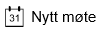 Møte Nivå 1Kun for foresatte og stafettholder samt barnet. Utfordringen håndteres på tjenestestedet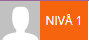 Møte Nivå 2 Når utfordringene krever bistand fra andre. Involvere nye aktører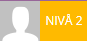 Møte Nivå 2 – Hvordan invitere nye aktører Klikk på ny oppmerksomhet, fyll ut i forhold til tiltaket som skal gjennomføres og søk opp eller legg til ny aktør. OBS! Ved registrering av ny aktør må fødselsnummer oppgis. NB! Man kan søke via navn, enhet eller %/* for å finne aktører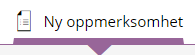 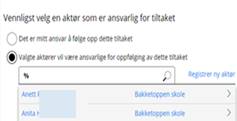 Møte Nivå 3Når utfordringene krever bistand fra andre eller løses i annen tjeneste. Involvere nye aktører 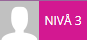 Møte Nivå 3 – Hvordan invitere nye aktørerKlikk på ny oppmerksomhet, fyll ut i forhold til tiltaket som skal gjennomføres og søk opp eller legg til ny aktør. OBS! Ved registrering av ny aktør må fødselsnummer oppgis. NB! Man kan søke via navn, enhet eller %/* for å finne aktører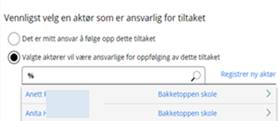 Send invitasjonInvitasjonen blir sendt ut til den e-post adressen som er registrert på de inviterte personene.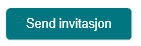 HvaMerknadHvordanHer er tanken at man kan legge inn notater som ikke er tilknyttet en eksisterende logg eller et møte.Her er tanken at man kan legge inn notater som ikke er tilknyttet en eksisterende logg eller et møte.Her er tanken at man kan legge inn notater som ikke er tilknyttet en eksisterende logg eller et møte.Opprett nytt notatDersom du ikke har noen notater fra før, skriv teksten og trykk på  nederst på siden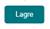 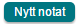 Vis eksisterende notatKlikk på notatet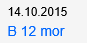 Endre eksisterende notat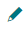 Slett notat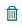 HvaMerknadHvordan Du får mulighet til å opprette både oppmerksomheten og det første tiltaket i samme skjermbilde. Du får mulighet til å opprette både oppmerksomheten og det første tiltaket i samme skjermbilde. Du får mulighet til å opprette både oppmerksomheten og det første tiltaket i samme skjermbilde.Opprette ny oppmerksomhetBeskriv oppmerksomheten.Velg kategori og beskriv målet.Velg tiltak kategori, beskriv tiltaket og legg inn tiltaksfristen.Evt. legg til aktører. Du kan også registrere nye aktører.Dersom oppmerksomheten er i nivå 1 kan kun aktører fra egen organisasjonsenhet velges.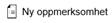 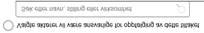 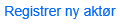 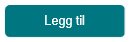 HvaMerknadHvordan Dersom alle tiltakene er evaluert, kan oppmerksomheten avsluttes. Dersom alle tiltakene er evaluert, kan oppmerksomheten avsluttes. Dersom alle tiltakene er evaluert, kan oppmerksomheten avsluttes.Avslutte oppmerksomhetKlikk på teksten for å endre status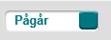 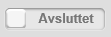 HvaMerknadHvordan Dersom det allerede finnes en oppmerksomhet kan du opprette nye tiltak tilknyttet dette. Dersom det allerede finnes en oppmerksomhet kan du opprette nye tiltak tilknyttet dette. Dersom det allerede finnes en oppmerksomhet kan du opprette nye tiltak tilknyttet dette.Legg til nytt tiltakVelg ønsket oppmerksomhetVelg kategori, beskriv tiltaket og legg inn tiltaksfrist.Evt. legg til aktører.Du kan også registrere nye aktører.Dersom oppmerksomheten er i nivå 1 kan kun aktører fra egen virksomhet velges.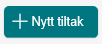 HvaMerknadHvordan Dersom en oppmerksomhet har et eller flere tiltak som har utgått på dato (tidsfrist overskredet) vil oppmerksomheten bli  merket med rødt, og en  når man er inne på loggen. 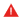  Dersom en oppmerksomhet har et eller flere tiltak som har utgått på dato (tidsfrist overskredet) vil oppmerksomheten bli  merket med rødt, og en  når man er inne på loggen.  Dersom en oppmerksomhet har et eller flere tiltak som har utgått på dato (tidsfrist overskredet) vil oppmerksomheten bli  merket med rødt, og en  når man er inne på loggen. Evaluere tiltaketVelg ønsket oppmerksomhet og ønsket tiltak.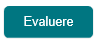 Velg ønsket evalueringEt tiltak kan bare evalueres en gang. Har gitt noe virkning, gir mulighet til å opprette nytt tiltak basert på dette eller legge til nytt tiltakFeilregistrert tiltak, gir mulighet til å legge til et korrigert tiltak eller legge til nytt tiltak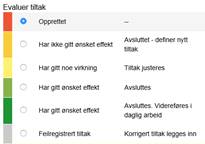 Dersom et tiltak har utløpt (fristdato overskredet)Har mulighet til å sette status «Frist passert» eller sette ny frist eller legge til nytt tiltak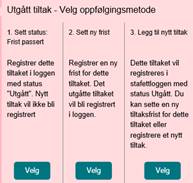 HvaMerknadHvordanEn stafettlogg kan overføres til:-    en annen person innenfor egen virksomhet-    en annen person innenfor en annen virksomhet, men innenfor egen kommune. En stafettlogg som er i overføring kan ikke redigeres før ny Stafettholder har akseptert mottaket.En stafettlogg kan overføres til:-    en annen person innenfor egen virksomhet-    en annen person innenfor en annen virksomhet, men innenfor egen kommune. En stafettlogg som er i overføring kan ikke redigeres før ny Stafettholder har akseptert mottaket.En stafettlogg kan overføres til:-    en annen person innenfor egen virksomhet-    en annen person innenfor en annen virksomhet, men innenfor egen kommune. En stafettlogg som er i overføring kan ikke redigeres før ny Stafettholder har akseptert mottaket.Velg en stafettloggKlikk på knappen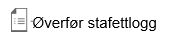 Overføre innenfor egen virksomhetVelg «Samme virksomhet»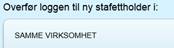 Beskriv årsak for overføringen og velg ny stafettholderSkriv inn årsakenSøk og velg ny stafettholderStafettloggen er inaktiv (kan ikke endres) i påvente av overføring.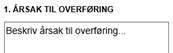 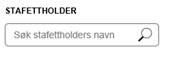 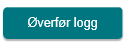 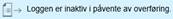 Overføre til annen enhet innenfor egen kommuneVelg Annen virksomhet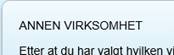 Du må ha innhentet samtykke fra de foresatte først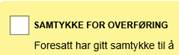 Beskriv årsak for overføringen og velg ny stafettholderSkriv inn årsakenSøk og velg enhetSøk og velg ny stafettholderStafettloggen er inaktiv (kan ikke endres) i påvente av overføring.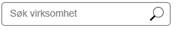 HvaMerknadHvordanEn stafettlogg kan være overført fra:-    en person innenfor egen virksomhet-    en person fra en annen virksomhet, men innenfor egen kommuneEn stafettlogg som er i overføring kan ikke redigeres før ny stafettholder har akseptert mottaket.En stafettlogg kan være overført fra:-    en person innenfor egen virksomhet-    en person fra en annen virksomhet, men innenfor egen kommuneEn stafettlogg som er i overføring kan ikke redigeres før ny stafettholder har akseptert mottaket.En stafettlogg kan være overført fra:-    en person innenfor egen virksomhet-    en person fra en annen virksomhet, men innenfor egen kommuneEn stafettlogg som er i overføring kan ikke redigeres før ny stafettholder har akseptert mottaket.Liste over stafettlogger overført til degDersom noen har overført en eller flere stafettlogger til deg vil disse vises over «Notater» i «Min side».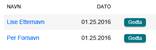 Akseptere mottaketStafettloggene vises nå i «Min side» og «Mine stafettbarn». Stafettloggene kan redigeres.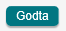 Avvise/ikke akseptere overføringen av stafettloggenOverfør stafettloggen til en annen person. Se Overføre stafettloggen til en annen HvaMerknadHvordanMan har mulighet til å eksportere hele eller deler av stafettloggen. Stafettloggen blir eksportert til PDF format.Man har mulighet til å eksportere hele eller deler av stafettloggen. Stafettloggen blir eksportert til PDF format.Man har mulighet til å eksportere hele eller deler av stafettloggen. Stafettloggen blir eksportert til PDF format.EksporterÅpne ønsket stafettlogg, velg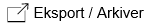 Velg hvilke deler av stafettloggen som skal skrives ut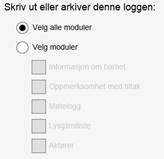 Rapporten lages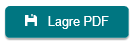 Velg hva du ønsker å gjøreÅpne: Åpner PDF filenLagre: Kan velge hvor en ønsker å lagre PDF filenAvbryt: ingenting åpnes eller lagres og systemet går tilbake til skjermbilde for stafettloggen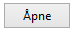 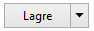 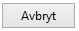 HvaMerknadHvordan Rollen aktør har kun leserrettighet, men kan opprette lysglimt. Rollen aktør har kun leserrettighet, men kan opprette lysglimt. Rollen aktør har kun leserrettighet, men kan opprette lysglimt.Mine aktørbarnOversikt over de oppmerksomheter du er tilknyttet som aktør.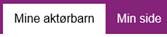 Min sideOversikt over de oppmerksomheter du er tilknyttet og «Tverrfaglige møter». 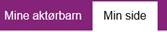 HvaMerknadHvordanHer er tanken at man kan legge inn notater som ikke er tilknyttet en eksisterende logg eller et møte.Her er tanken at man kan legge inn notater som ikke er tilknyttet en eksisterende logg eller et møte.Her er tanken at man kan legge inn notater som ikke er tilknyttet en eksisterende logg eller et møte.Opprett nytt notatDersom du ikke har noen notater fra før, skriv teksten og trykk på  nederst på sidenVis eksisterende notatKlikk på notatetEndre eksisterende notatSlett notatHvaMerknadHvordanEt lysglimt er en positiv hendelse som viser fremgang og utvikling hos barnet. Lysglimtet er ikke knyttet til en oppmerksomhet eller et tiltak.Et lysglimt er en positiv hendelse som viser fremgang og utvikling hos barnet. Lysglimtet er ikke knyttet til en oppmerksomhet eller et tiltak.Et lysglimt er en positiv hendelse som viser fremgang og utvikling hos barnet. Lysglimtet er ikke knyttet til en oppmerksomhet eller et tiltak.Opprett nytt lysglimt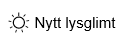 Publiser lysglimtLysglimtet vises for aktører og foresatte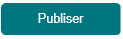 HvaMerknadHvordanDu får her oversikt over dine barn/stafettlogger, møter og du har mulighet for å opprette lysglimtDu får her oversikt over dine barn/stafettlogger, møter og du har mulighet for å opprette lysglimtDu får her oversikt over dine barn/stafettlogger, møter og du har mulighet for å opprette lysglimtMitt barnOversikt over de stafettbarn/logger du har ansvaret for. 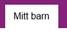 HvaMerknadHvordan Oversikt over de barn du er tilknyttet. Du får her mulighet til å se alle oppmerksomheter, tiltak, møter, aktører og lysglimt tilknyttet barnet/stafettloggen. Oversikt over de barn du er tilknyttet. Du får her mulighet til å se alle oppmerksomheter, tiltak, møter, aktører og lysglimt tilknyttet barnet/stafettloggen. Oversikt over de barn du er tilknyttet. Du får her mulighet til å se alle oppmerksomheter, tiltak, møter, aktører og lysglimt tilknyttet barnet/stafettloggen.